附件1暑期“三下乡”社会实践服务队申报表学院名称：               注：1．“申报类别”从通知中5类主题团队和9类专题团队的类别中选择填写；2．“活动地点”一栏内填写活动的具体地点；3．“活动时间”一栏内填写活动起止日期。格式为“XX月XX日至XX月XX日”；4．“活动内容简介”一栏内填写活动的内容。内容尽量具体详实，将作为申报省级重点团队的重要参考依据。附件2暑期“三下乡”社会实践服务团队汇总表学院名称：                         （签章）注：1.类别从5类主题团队和9类专题团队选择，或填写“其他”；2.各学院申报校级重点服务队不超过6个，且类别不重复。附件3暑期“三下乡”社会实践活动宣传指南为加强工作品牌推广和媒体综合传播，充分利用团组织微信、微博等新媒体和大众传媒、校园媒体，加强活动中优秀个人和事迹的宣传报道，根据实际情况，团委制定了潍坊学院暑期“三下乡”社会实践活动宣传报道工作指南，具体内容如下：一、团中央等官方媒体平台1. 中国青年网“三下乡”社会实践活动官方网站“三下乡”官网（http://sxx.youth.cn）特为所有“三下乡”团队开通投稿渠道，需在“中青校园”APP或“中青校园”PC端内进行投稿。具体投稿要求和流程查阅网站投稿指南。实践团队需要首先完成团队报备，方可发布关于社会实践的稿件。中国青年网及“三下乡”社会实践活动官网联系电话：010-64098582（请于周一至周五早8:30至下午17:30，进行咨询），咨询QQ群：224855513。2. 微博可以以团队名称注册新浪微博，发布反映实践过程的随手拍和感悟，并@山东团省委学校部、@青春三下乡官方、@潍坊学院团委。3. 其他社会媒体各组织单位的成果展示均可自行联系新华网山东频道、大众网、齐鲁网、山东电视台、潍坊电视台等各大媒体进行相关报道。二、学校媒体平台1. 学校官网【潍院要闻】，【新闻网】和《潍坊学院报》投稿邮箱：yb@wfu.edu.cn投稿要求：院报和网站要求文字1000字以上，图片3~5张，视频时长不超过5分钟；微信、微博等要求图片7~10张。文稿、图片和视频分别作为单独的文件报送。2. 学校团委网站文件以附件形式发送，邮件标题格式为：【学院名称】+标题全称；文章标题文字要求黑体三号、居中，文章标题与邮件标题一致；正文文字要求宋体、四号，行间距固定值26磅；图片为jpg格式，像素清晰。投稿邮箱：twxcb@wfu.edu.cn。3. “青春潍院”微信公众号新闻稿件等经团总支把关后，在活动结束2天内，使用秀米编辑器编辑文稿发送至秀米直投邮箱2324029452@qq.com，同时团委将根据各学院投稿的图片、视频、故事、日志等素材，阶段性集中展示。4. 各团总支指导的网站、微信、微博等媒体平台新闻宣传联系人：韩老师15169660912、孙琪17861266650注：根据学校《关于印发新媒体管理办法的通知》（潍院党字〔2019〕17号）要求，新媒体内容建立三级审核机制，社会实践稿件由团队负责人根据投稿要求初审、指导老师对稿件内容复审，学院团总支负责人终审，确保稿件的真实、准确。附件4暑期“三下乡”社会实践活动情况统计表附件5暑期“三下乡”社会实践调研报告格式要求文章题目：黑体	，小二号，居中；单位、作者：宋体，五号，加粗，居中；摘要：按照四级标题格式（500字以内）、关键词（3-5个），仿宋体，小四号；正文：宋体，小四号，首行缩进2字符。一级标题：黑体	，三号，首行缩进2字符；二级标题：宋体，小三号，加粗，首行缩进2字符；三级标题：楷体，四号，加粗，首行缩进2字符；四级标题：仿宋，小四号，加粗，首行缩进2字符。表格内容：宋体，五号；图标标题：宋体，五号，居中。全文行距：22磅各级标题体例：一、（一）1.（1）如需加注释，请使用脚注。每页重新标注。示例：关于XXX的调查研究XX学院：刘X、张X摘要：摘要摘要摘要摘要摘要摘要摘要摘要摘要摘要……（500字以内）关键词：XX；XX；XX正文正文正文正文正文正文正文正文正文正文正文正文正文正文正文正文正文正文…………。一、一级标题（一）二级标题1. 三级标题（1）四级标题…………参考文献：[1]主要责任者.文献题名[文献类型标识].出版地：出版者，出版年.[2]主要责任者.文献题名[J]刊名，年，卷（期）：起止页码.[3]析出文献主要责任者，析出文献题名[A].原文献主要责任者[任选].原文献题名[C].出版地：出版者：出版年.[4]主要责任者.文献题名[N].报纸名，出版日期（版次）.[5]主要责任者.文献题名[D].出版地：出版者，出版年.[6]主要责任者.文献题名[C].出版地：出版者，出版年.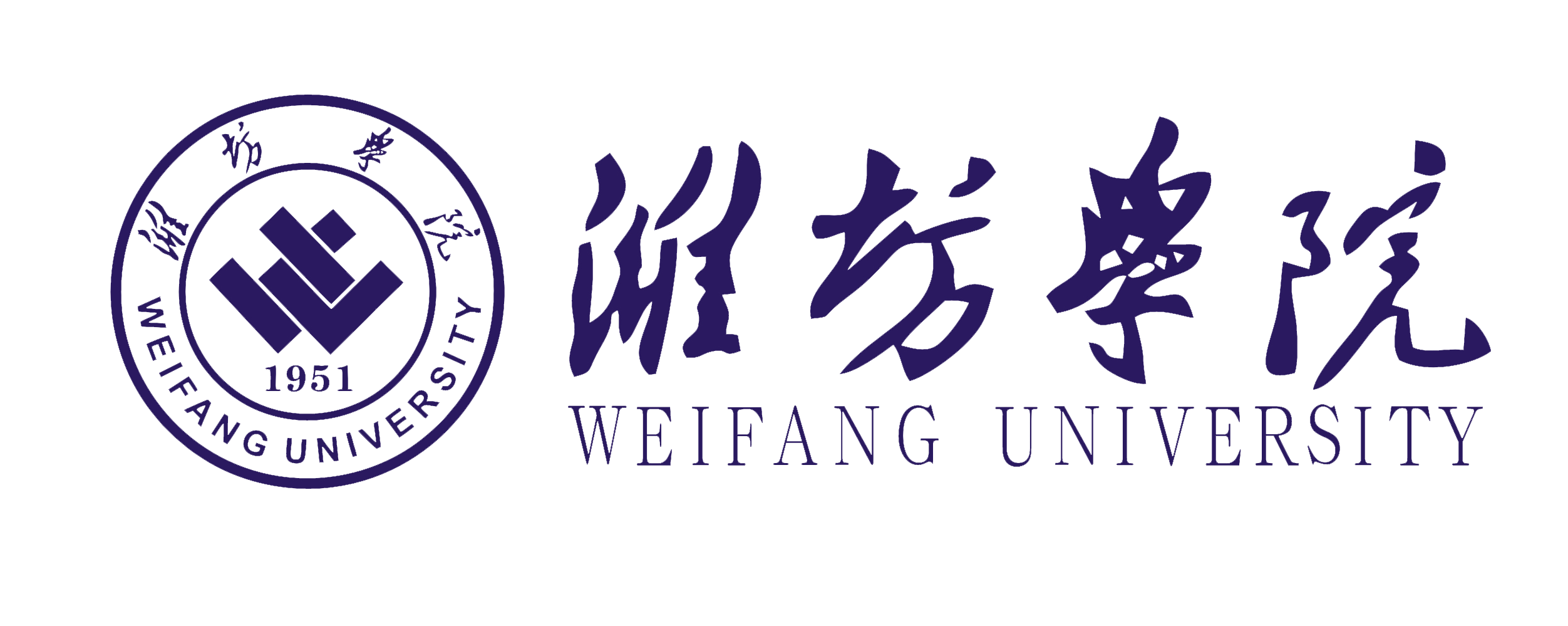 2022年暑期社会实践调研报告题    目                               学    院                            专业年级                            学生姓名                            指导教师                            日    期                               附件6附件7潍坊学院2022年暑期“三下乡”社会实践鉴定表项目申报类别例：理论普及宣讲团例：理论普及宣讲团例：理论普及宣讲团例：理论普及宣讲团例：理论普及宣讲团例：理论普及宣讲团例：理论普及宣讲团例：理论普及宣讲团例：理论普及宣讲团项目团队名称项目活动地点活动时间活动时间参与人数参与人数团队指导老师姓名性别职称/职务职称/职务手机手机手机备注备注备注团队指导老师团队指导老师学生领队姓名性别性别政治面貌政治面貌学生领队年级联系电话联系电话QQ号QQ号学生领队专业现任职务现任职务主要成员姓名性别专业专业年级年级手机手机手机备注主要成员主要成员主要成员主要成员主要成员主要成员主要成员主要成员活动内容简介（主要从活动内容、创新做法等方面简述，500字左右，可附详细方案。）（主要从活动内容、创新做法等方面简述，500字左右，可附详细方案。）（主要从活动内容、创新做法等方面简述，500字左右，可附详细方案。）（主要从活动内容、创新做法等方面简述，500字左右，可附详细方案。）（主要从活动内容、创新做法等方面简述，500字左右，可附详细方案。）（主要从活动内容、创新做法等方面简述，500字左右，可附详细方案。）（主要从活动内容、创新做法等方面简述，500字左右，可附详细方案。）（主要从活动内容、创新做法等方面简述，500字左右，可附详细方案。）（主要从活动内容、创新做法等方面简述，500字左右，可附详细方案。）（主要从活动内容、创新做法等方面简述，500字左右，可附详细方案。）团总支意见盖       章年    月    日盖       章年    月    日盖       章年    月    日党总支意见党总支意见盖       章年    月    日盖       章年    月    日盖       章年    月    日盖       章年    月    日盖       章年    月    日团委意见盖       章年    月    日盖       章年    月    日盖       章年    月    日盖       章年    月    日盖       章年    月    日盖       章年    月    日盖       章年    月    日盖       章年    月    日盖       章年    月    日盖       章年    月    日团队名称类别服务内容（150字以内）服务地点参与学生数备注（申报省级/校级重点团队）学院共组建各级各类社会实践团队     个，参与学生      人，2019级     人，2020级     人，2021级     人，其中院级服务团队     个，参与学生      人；分散实习实践     人。（必填）学院共组建各级各类社会实践团队     个，参与学生      人，2019级     人，2020级     人，2021级     人，其中院级服务团队     个，参与学生      人；分散实习实践     人。（必填）学院共组建各级各类社会实践团队     个，参与学生      人，2019级     人，2020级     人，2021级     人，其中院级服务团队     个，参与学生      人；分散实习实践     人。（必填）学院共组建各级各类社会实践团队     个，参与学生      人，2019级     人，2020级     人，2021级     人，其中院级服务团队     个，参与学生      人；分散实习实践     人。（必填）学院共组建各级各类社会实践团队     个，参与学生      人，2019级     人，2020级     人，2021级     人，其中院级服务团队     个，参与学生      人；分散实习实践     人。（必填）学院共组建各级各类社会实践团队     个，参与学生      人，2019级     人，2020级     人，2021级     人，其中院级服务团队     个，参与学生      人；分散实习实践     人。（必填）学院名称重点团队国家级、省级团队数量国家级、省级团队数量重点团队校  级团队数量重点团队校  级人员数量重点团队院  级团队数量重点团队院  级人员数量活动内容理论普及宣讲团团队数量活动内容党史学习教育团团队数量活动内容乡村振兴促进团团队数量活动内容发展成就观察团团队数量活动内容民族团结实践团团队数量活动内容红色足迹探寻感悟团团队数量活动内容重大成就实践体验团团队数量活动内容城市建设社会实践团团队数量活动内容黄河流域生态保护和高质量发展实践团团队数量活动内容青少年自护教育实践团团队数量活动内容“返家乡”社会实践团团队数量活动内容“青鸟计划”实习实践团团队数量活动内容弱势群体关爱帮扶团团队数量活动内容创新创业实践团团队数量活动内容其他团队数量活动总结和工作创新（包括工作推进措施、组织动员方式、活动参与情况、重点活动内容以及活动成效、创新做法等，多用数据体现。）（包括工作推进措施、组织动员方式、活动参与情况、重点活动内容以及活动成效、创新做法等，多用数据体现。）（包括工作推进措施、组织动员方式、活动参与情况、重点活动内容以及活动成效、创新做法等，多用数据体现。）潍坊学院2022年暑期社会实践专用介绍信                     ：兹有我校                 学院                 等共     位同学，申请暑假期间到贵单位进行社会实践。具体实践内容由我单位或学生负责人与贵单位自行协商，望予接洽。特此证明。                                    学院团总支                                年    月（团总支公章）团队名称实践类别实践地点实践时间实践单位评价意见                             （签章）                                   年   月   日                             （签章）                                   年   月   日                             （签章）                                   年   月   日